嘉義縣 嘉新國民中學110學年度雙語國家政策－口說英語展能樂學計畫子計畫2-1：國民中小學英語日活動成果報告表(表格不夠，請自行增列）活動名稱嘉新英語報佳音嘉新英語報佳音辦理日期2021.12.14辦理地點嘉新國中校園嘉新國中校園參加人數371人成果摘要-活動內容介紹及特色說明(列點說明)英語日下課時間期日常生活對話、打招呼、接待客人盡量以英語應對。教學需要將英語融入各科教學中，如音樂課教唱英語歌謠。利用課堂帶領學生認識聖誕節相關之英語ETF教師融入課堂，介紹美國文化。英語日下課時間期日常生活對話、打招呼、接待客人盡量以英語應對。教學需要將英語融入各科教學中，如音樂課教唱英語歌謠。利用課堂帶領學生認識聖誕節相關之英語ETF教師融入課堂，介紹美國文化。英語日下課時間期日常生活對話、打招呼、接待客人盡量以英語應對。教學需要將英語融入各科教學中，如音樂課教唱英語歌謠。利用課堂帶領學生認識聖誕節相關之英語ETF教師融入課堂，介紹美國文化。英語日下課時間期日常生活對話、打招呼、接待客人盡量以英語應對。教學需要將英語融入各科教學中，如音樂課教唱英語歌謠。利用課堂帶領學生認識聖誕節相關之英語ETF教師融入課堂，介紹美國文化。檢討或建議事項籌備時間過短，應列入嘉義縣行事曆。籌備時間過短，應列入嘉義縣行事曆。籌備時間過短，應列入嘉義縣行事曆。籌備時間過短，應列入嘉義縣行事曆。照片說明（4-10張）照片說明（4-10張）照片說明（4-10張）照片說明（4-10張）照片說明（4-10張）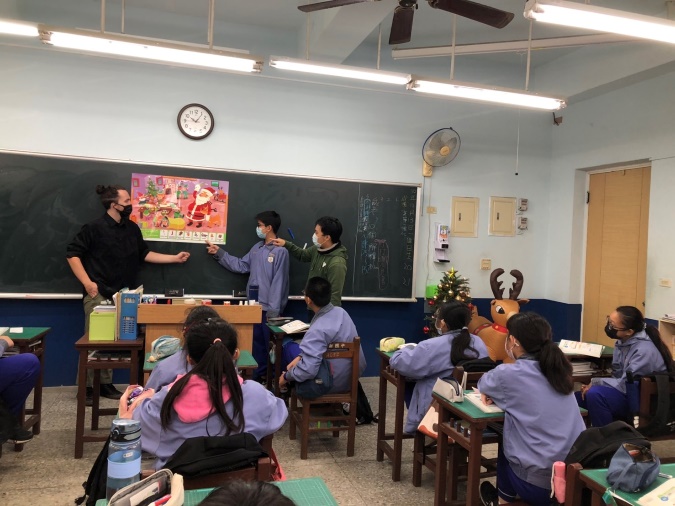 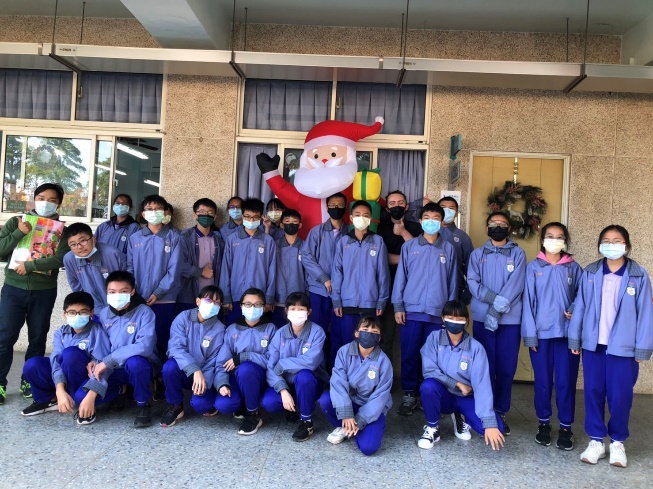 ETF英語課報佳音ETF英語課報佳音參與學生熱情合照參與學生熱情合照參與學生熱情合照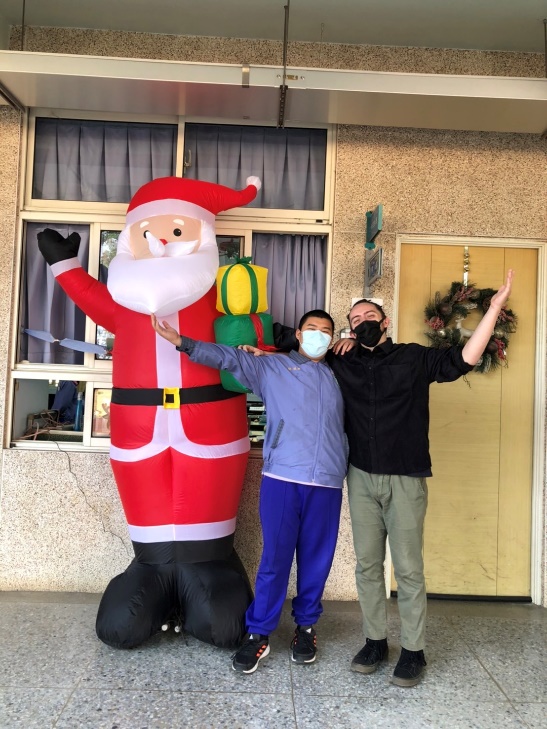 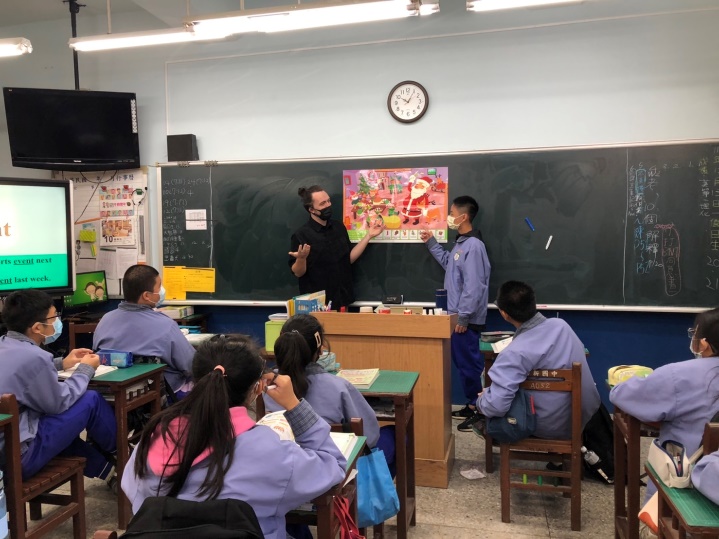 學生與ETF老師合照學生與ETF老師合照課堂進行節慶英語教學課堂進行節慶英語教學課堂進行節慶英語教學